A+ 100 Gardens Plant List        Transplants:  -- Peppers                California Wonder         Large Bell Heirloom    12” Spread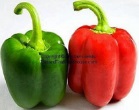                   Lady Bell                          Sweet Bell                     12” Spread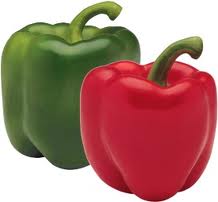                      Red Knight                     Blocky Early Maturity    18” Spread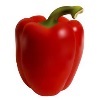                      Baron                            Sweet Bell                         18” Spread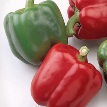                       Islander                        3 Lobed Lavender Bell    18” Spread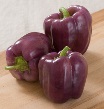      Transplants:  -- Tomatoes                    Cherokee                        Heirloom Purple              18” Spread           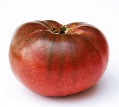                   Sun Gold                        Cherry Sweet                    18” Spread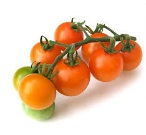                         Big Beef                         Large Classic                     18” Spread                                          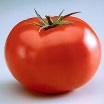                      Brandywine                   Mild Heirloom                  18” Spread       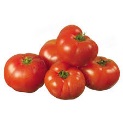              Seeds               Provider                  Bush Beans                       1” Deep 6” Spacing   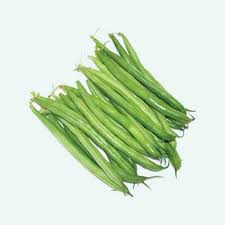                  Derby                     Thin String bean                 18” Spacing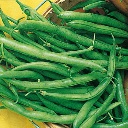                     Marketmore          Slicing Cucumber                ½ Deep 18” Spacing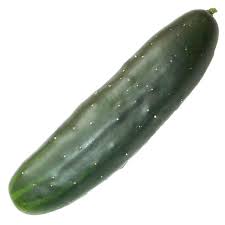                Pick a Bushel           Cucumber Bush Pickle     20” Spacing      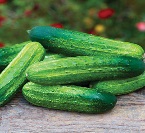            Zephyr                     Summer Squash                  ½ Deep 18” Spacing    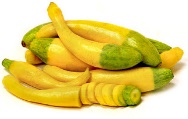             Golden                       Golden 6-8” Zucchini         48” Spacing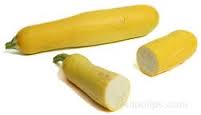 